Insights project: Inquiry model				Student name:__________________________							Date:___________________  Block: _________Project name :  4 Rings^Observations and doodlesObservations and doodles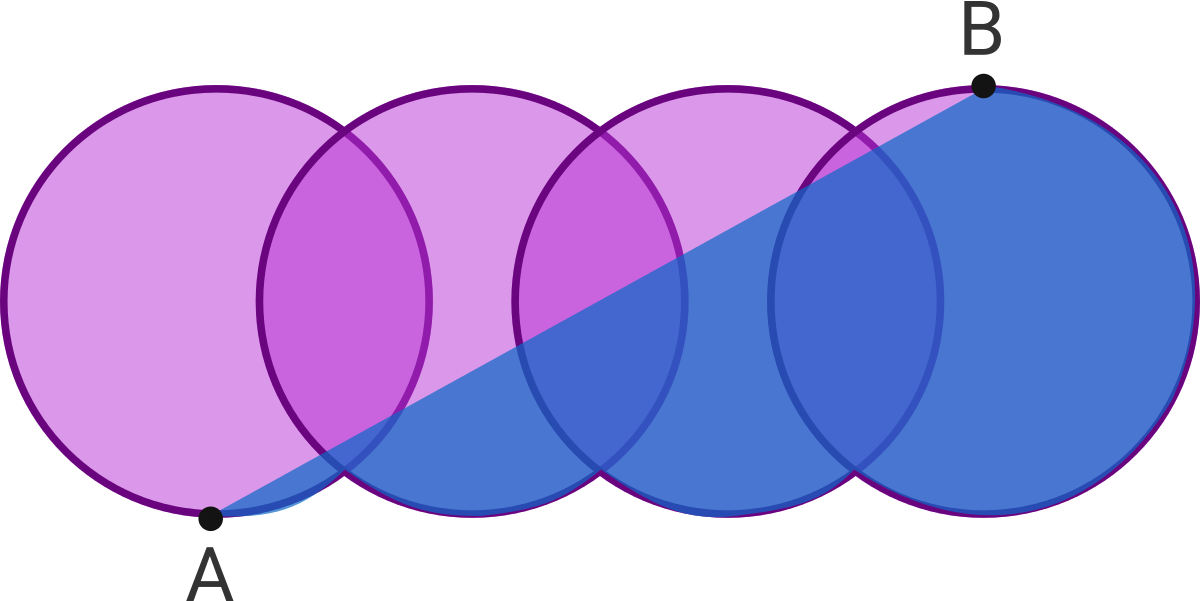 Facts:These four congruent circles are aligned horizontally.The area of the entire blue shaded portion of the figure is 22.The area of the overlap between each pair of congruent circles is 4.A is the lowest point on the left-most circle and B is the highest point on the right-most circle.What is the area of one of the circles?Wrong answers and guesses   (Goldilocks)Wrong answers and guesses   (Goldilocks)Solve + explain